NH Preschool Technical Assistance Network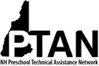 SERESC, 165 South River Road, Bedford, NH  03110 • 603-206-6800 • http://ptan.seresc.net/ Joan M. Izen, MA, CCC/SLP, Project DirectorPTAN Childcare Inclusion Project Action PlanProgram name:  ______________________________________Date: _____________          Child’s initials: ____________Classroom: ____________________________________Who is responsibleResources neededPotential BarriersDue dateGoal (based on the Expulsion Prevention Self-Reflection Checklist):Action Steps:Evidence of success will be:Evidence of success will be:Evidence of success will be:Evidence of success will be:Evidence of success will be: